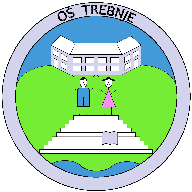 Seznam potrebščin za 4. razred OŠ Trebnje v šol. letu 2019/20Učbeniki – dobijo v šoli iz učbeniškega skladaDelovni zvezki – kupijo staršiPotrebščine Starši učencev podružnične šole Dobrnič se boste o nabavi likovnega materiala dogovorili z učiteljico na prvem roditeljskem sestanku v šolskem letu 2019/20, zato likovnih potrebščin ne kupujte.Neobvezni izbirni predmet - gradivo kupite samo, če bo vaš otrok obiskoval neobvezni izbirni predmet* Na podružničnih šolah se bodo posamezni izbirni predmeti izvajali glede na prijavljeno število učencev, kar bo znano šele v začetku šolskega leta, zato z nakupom gradiva počakajte.M. Blažič, G. Kos et al.: RADOVEDNIH PET 4, berilo, založba ROKUS-KLETTEAN: 3831075925748J. Skela et al.: MY SAILS 1, NEW, učbenik za angleščino, založba PIVECEAN: 9789612303358H. Verdev, J. M. Razpotnik: RADOVEDNIH PET 4, učbenik za družbo, založba ROKUS-KLETTEAN: 9789612713300A. Štucin, M. Grašič Slevec, P. Mežnar: RADOVEDNIH PET 4, učbenik za naravoslovje in tehniko, založba ROKUS-KLETTEAN: 9789612713201RADOVEDNIH PET 4,  KOMPLET C  - samostojni delovni zvezki za slovenščino, matematiko in glasbeno umetnost + koda, NOVO 2018, založba ROKUS-KLETTEAN: 3831075928374J. Skela et al.: MY SAILS 1, NEW, delovni zvezek za angleščino, založba PIVECEAN: 9789612303365Florjančič, Zajc: GRADIVO: NARAVOSLOVJE IN TEHNIKA 4, navodila in praktično gradivo za ustvarjanje, založba IZOTECHEAN: 9789616740241Količina    Naziv    Naziv11ZVEZEK, mali B5, črtasti (rob samo na zunanji strani lista)ZVEZEK, mali B5, črtasti (rob samo na zunanji strani lista)55ZVEZEK, veliki A4, črtastiZVEZEK, veliki A4, črtasti11ZVEZEK, veliki A4, visoki karo ZVEZEK, veliki A4, visoki karo 11NALIVNO PERO in VLOŽKI ZA NALIVNO PERONALIVNO PERO in VLOŽKI ZA NALIVNO PERO11BRISALNIK ČRNILABRISALNIK ČRNILA11KEMIČNI SVINČNIK, moderKEMIČNI SVINČNIK, moder11KEMIČNI SVINČNIK, rdečKEMIČNI SVINČNIK, rdeč11SUHE BARVICESUHE BARVICE11FLOMASTRIFLOMASTRI22NAVADNI SVINČNIKNAVADNI SVINČNIK11RADIRKARADIRKA11ŠILČEKŠILČEK11BELEŽKABELEŽKA11ŠKARJEŠKARJE11MAPA A4 z elastiko, plastificiranaMAPA A4 z elastiko, plastificirana11RAVNILO NOMA 5, velika šablonaRAVNILO NOMA 5, velika šablona11KRATKO RAVNILO za v peresnicoKRATKO RAVNILO za v peresnico11GEOTRIKOTNIKGEOTRIKOTNIK11ENOSTAVNO ŠESTILOENOSTAVNO ŠESTILO11ŠOLSKI TORBAŠOLSKI TORBA11PERESNICAPERESNICA11ŠOLSKI COPATIŠOLSKI COPATI11KOMPLET ŠPORTNE OPREME (športne hlače, majica, športna obutev z nedrsečimi podplati)KOMPLET ŠPORTNE OPREME (športne hlače, majica, športna obutev z nedrsečimi podplati)11TOPOGRAFSKI IN NEMI ZEMLJEVID SLOVENIJE 1:475 000  ali 1:500 000(plastificiran, s flomastrom in gobico)TOPOGRAFSKI IN NEMI ZEMLJEVID SLOVENIJE 1:475 000  ali 1:500 000(plastificiran, s flomastrom in gobico)Likovne potrebščineLikovne potrebščine11KOLAŽ PAPIR, velikost A4KOLAŽ PAPIR, velikost A411BLOK ZA LIKOVNO VZGOJO, velikost A3, 30-listni BLOK ZA LIKOVNO VZGOJO, velikost A3, 30-listni 11TEMPERA BARVICETEMPERA BARVICE11velika BELA temperavelika BELA tempera11velika MODRA temperavelika MODRA tempera11velika RDEČA temperavelika RDEČA tempera11velika RUMENA temperavelika RUMENA tempera11RAZLIČNI ČOPIČIRAZLIČNI ČOPIČI11listi starega koledarja (namesto palete)listi starega koledarja (namesto palete)11LONČEK ZA VODOLONČEK ZA VODO11MODELIRNA MASAMODELIRNA MASA11ČASOPISNI PAPIRČASOPISNI PAPIR11VOŠČENE BARVICEVOŠČENE BARVICE11OGLJEOGLJE11GOBICAGOBICA11KRPAKRPA11ČRNI TUŠČRNI TUŠ11TEKOČE LEPILOTEKOČE LEPILO11LEPILO MEKOLLEPILO MEKOL11LEPILNI TRAKLEPILNI TRAKA. Retelj: PRIMA 1, delovni zvezek za nemščino, prenova 2017, založba DZS-EPCEAN: 9789610208693Papotnik, Puncer, Slukan, Virtič: TEHNIKA 1, delovno gradivo z navodili za izbirni predmet Tehnika, IZOTECH    EAN: 9789616740319    1ZVEZEK, veliki A4, črtasti    Nemščina 